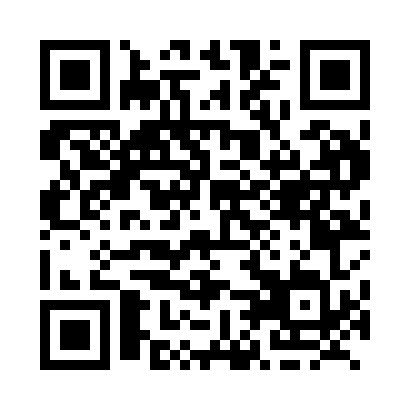 Prayer times for Ripple, Ontario, CanadaMon 1 Jul 2024 - Wed 31 Jul 2024High Latitude Method: Angle Based RulePrayer Calculation Method: Islamic Society of North AmericaAsar Calculation Method: HanafiPrayer times provided by https://www.salahtimes.comDateDayFajrSunriseDhuhrAsrMaghribIsha1Mon3:505:481:517:219:5311:522Tue3:505:491:517:219:5311:523Wed3:505:501:517:219:5311:524Thu3:515:501:527:219:5211:525Fri3:515:511:527:209:5211:526Sat3:525:521:527:209:5111:527Sun3:525:531:527:209:5111:518Mon3:535:541:527:209:5011:519Tue3:535:551:527:209:5011:5110Wed3:545:551:527:199:4911:5111Thu3:545:561:537:199:4811:5012Fri3:555:571:537:199:4811:5013Sat3:555:581:537:189:4711:5014Sun3:565:591:537:189:4611:4915Mon3:576:011:537:179:4511:4916Tue3:576:021:537:179:4411:4817Wed3:586:031:537:169:4311:4818Thu3:586:041:537:169:4211:4819Fri4:006:051:537:159:4111:4620Sat4:026:061:537:159:4011:4421Sun4:046:071:537:149:3911:4222Mon4:066:091:537:149:3811:4023Tue4:086:101:537:139:3711:3724Wed4:106:111:537:129:3511:3525Thu4:136:121:537:119:3411:3326Fri4:156:141:537:119:3311:3127Sat4:176:151:537:109:3111:2928Sun4:196:161:537:099:3011:2629Mon4:226:171:537:089:2911:2430Tue4:246:191:537:079:2711:2231Wed4:266:201:537:079:2611:19